UNIVERSIDAD AUTÓNOMA DE BAJA CALIFORNIAUNIVERSIDAD AUTÓNOMA DE BAJA CALIFORNIAUNIVERSIDAD AUTÓNOMA DE BAJA CALIFORNIAUNIVERSIDAD AUTÓNOMA DE BAJA CALIFORNIAUNIVERSIDAD AUTÓNOMA DE BAJA CALIFORNIAUNIVERSIDAD AUTÓNOMA DE BAJA CALIFORNIAUNIVERSIDAD AUTÓNOMA DE BAJA CALIFORNIA        FACULTAD DE ODONTOLOGÍA MEXICALI        FACULTAD DE ODONTOLOGÍA MEXICALI        FACULTAD DE ODONTOLOGÍA MEXICALI        FACULTAD DE ODONTOLOGÍA MEXICALI        FACULTAD DE ODONTOLOGÍA MEXICALI        FACULTAD DE ODONTOLOGÍA MEXICALI   TUTORÍAS   TUTORÍAS               PREINSCRIPCIÓN AL CICLO ESCOLAR 2022-2               PREINSCRIPCIÓN AL CICLO ESCOLAR 2022-2               PREINSCRIPCIÓN AL CICLO ESCOLAR 2022-2               PREINSCRIPCIÓN AL CICLO ESCOLAR 2022-2               PREINSCRIPCIÓN AL CICLO ESCOLAR 2022-2               PREINSCRIPCIÓN AL CICLO ESCOLAR 2022-2 Tutor: DATOS  ACADÉMICOS GENERALESDATOS  ACADÉMICOS GENERALESDATOS  ACADÉMICOS GENERALESDATOS  ACADÉMICOS GENERALES2022-2Alumno:        Matrícula:         Matrícula: Carrera:Semestre a cursar:Semestre a cursar:ObligatoriosOptativosTotalBásicaCréditos requeridos de carrera:Créditos requeridos de carrera:Créditos requeridos de carrera:40278480EtapaDisciplinariaCréditos acumulados a la fechaCréditos acumulados a la fechaCréditos acumulados a la fechaTerminalCréditos faltantesCréditos faltantesIdioma ExtranjeroIdioma Extranjero     Servicio Social Comunitario     Servicio Social Comunitario     Servicio Social ComunitarioAsistió a tutorias: si___ no___Asistió a tutorias: si___ no___Asistió a tutorias: si___ no___NoNoNum. De Asesorias:En procesonivel:En proceso# de horasAcréditadoLiberadopromedio______NOSIActividades deportivas en la UABCActividades deportivas en la UABCActividades deportivas en la UABC    Qué actividadNOSIActividades culturales en la UABCActividades culturales en la UABCActividades culturales en la UABC   Qué actividadDATOS PERSONALES  GENERALESDATOS PERSONALES  GENERALESDATOS PERSONALES  GENERALESDATOS PERSONALES  GENERALESDirecciónTeléfonocol./fraccTrabaja:NoEdadSiE-mailLugartelf. CelCARGA ACADÉMICA SEMESTRAL 2022-2CARGA ACADÉMICA SEMESTRAL 2022-2CARGA ACADÉMICA SEMESTRAL 2022-2CARGA ACADÉMICA SEMESTRAL 2022-2                     ASIGNATURAS PRIORITARIAS                     ASIGNATURAS PRIORITARIAS                     ASIGNATURAS PRIORITARIAS                     ASIGNATURAS PRIORITARIAS                                                                 Aquellas que cursará por segunda (última) oportunidad                                                                 Aquellas que cursará por segunda (última) oportunidad                                                                 Aquellas que cursará por segunda (última) oportunidad                                                                 Aquellas que cursará por segunda (última) oportunidad                                                                 Aquellas que cursará por segunda (última) oportunidadClave Asignaturas                                                                                      CRGpoLabTall-CL                                 ASIGNATURAS OBLIGATORIAS                                 ASIGNATURAS OBLIGATORIAS                                 ASIGNATURAS OBLIGATORIAS                                 ASIGNATURAS OBLIGATORIAS                                 ASIGNATURAS OBLIGATORIASClave Asignaturas                                                                                      CRGpoLabTall-CL                                 ASIGNATURAS OPTATIVAS                                 ASIGNATURAS OPTATIVAS                                 ASIGNATURAS OPTATIVAS                                 ASIGNATURAS OPTATIVASClaveAsignaturas                                                                                      CRGpoLabTall-CLFirma TutorFirmaAlumnoFecha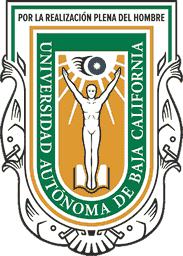 